РОССИЙСКАЯ ФЕДЕРАЦИЯАЛТАЙСКОЕ КРАЕВОЕ ЗАКОНОДАТЕЛЬНОЕ СОБРАНИЕПОСТАНОВЛЕНИЕПроект_________________№ ______          г. БарнаулВ соответствии со статьей 73 Устава (Основного Закона) Алтайского края, статьей 6 закона Алтайского края от 3 июня 2010 года № 46-ЗС 
«О противодействии коррупции в Алтайском крае» Алтайское краевое Законодательное Собрание ПОСТАНОВЛЯЕТ:1. Утвердить План противодействия коррупции в Алтайском краевом Законодательном Собрании на 2018 – 2019 годы (прилагается).2. Настоящее постановление вступает в силу со дня его официального опубликования.Председатель Алтайского краевогоЗаконодательного Собрания                                                                  А.А. РоманенкоПРИЛОЖЕНИЕк постановлению Алтайского краевого Законодательного Собрания________________ № ______ПЛАНпротиводействия коррупции в Алтайском краевом Законодательном Собрании на 2018 - 2019 годыО Плане противодействия коррупции в Алтайском краевом Законодательном Собрании на 2018 - 2019 годы№ п/пНаименование мерыСрок исполненияОтветственный (ответственные)12341. Совершенствование правового регулирования1. Совершенствование правового регулирования1. Совершенствование правового регулирования1. Совершенствование правового регулирования1.1.Подготовка предложений по совершенствованию правового регулирования в сфере противодействия коррупциипостояннодепутаты Алтайского краевого Законодательного Собрания, постоянные комитеты Алтайского краевого Законодательного Собрания, постоянные депутатские объединения Алтайского краевого Законодательного Собрания, экспертно-правовое управление аппарата Алтайского краевого Законодательного Собрания1.2.Подготовка проектов нормативных правовых актов Алтайского края о противодействии коррупции в связи с приведением их в соответствие с федеральным законодательствомпостояннопостоянные комитеты Алтайского краевого Законодательного Собрания, отдел по профилактике коррупционных правонарушений экспертно-правового управления аппарата Алтайского краевого Законодательного Собрания1.3.Подготовка проектов нормативных правовых актов Алтайского края о противодействии коррупции с учетом результатов антикоррупционной экспертизы и мониторинга законов Алтайского края и иных нормативных правовых актов, принятых Алтайским краевым Законодательным СобраниемпостоянноКомиссия Алтайского краевого Законодательного Собрания по законодательному обеспечению противодействия коррупции и правовому мониторингу, постоянные комитеты Алтайского краевого Законодательного Собрания2. Проведение антикоррупционной экспертизы нормативных правовых актов Алтайского края и их проектов2. Проведение антикоррупционной экспертизы нормативных правовых актов Алтайского края и их проектов2. Проведение антикоррупционной экспертизы нормативных правовых актов Алтайского края и их проектов2. Проведение антикоррупционной экспертизы нормативных правовых актов Алтайского края и их проектов2.1.Проведение заседаний Комиссии Алтайского краевого Законодательного Собрания по законодательному обеспечению противодействия коррупции и правовому мониторингуне реже одного раза в три месяца председатель Комиссии  Алтайского краевого Законодательного Собрания по законодательному обеспечению противодействия коррупции и правовому мониторингу2.2.Антикоррупционная экспертиза законов Алтайского края и иных нормативных правовых актов, принятых Алтайским краевым Законодательным Собранием, с целью устранения коррупциогенных факторовв соответствии с планом, утвержденным  Комиссией Алтайского краевого Законодательного Собрания по законодательному обеспечению противодействия коррупции и правовому мониторингуКомиссия Алтайского краевого Законодательного Собрания по законодательному обеспечению противодействия коррупции и правовому мониторингу, постоянные комитеты Алтайского краевого Законодательного Собрания2.3.Антикоррупционная экспертиза проектов законов Алтайского края и иных нормативных правовых актов, принимаемых Алтайским краевым Законодательным Собраниемпостоянноотдел экспертизы правовых актов и судебной работы экспертно-правового управления аппарата Алтайского краевого Законодательного Собрания2.4.Размещение проектов нормативных правовых актов на официальном сайте Алтайского краевого Законодательного Собрания в целях проведения независимой антикоррупционной экспертизыпостоянноотдел пресс-службы  информационно-аналитического управления аппарата Алтайского краевого Законодательного Собрания, постоянные комитеты Алтайского краевого Законодательного Собрания2.5.Привлечение независимых экспертов из ФГКОУ ВО «Барнаульский юридический институт Министерства внутренних дел Российской Федерации» для проведения антикоррупционной экспертизы проектов законов Алтайского края и иных нормативных правовых актов, принимаемых Алтайским краевым Законодательным Собранием, в рамках действующего соглашения о взаимодействиипостояннозаместитель председателя Алтайского краевого Законодательного Собрания,  председатель Комиссии  Алтайского краевого Законодательного Собрания по законодательному обеспечению противодействия коррупции и правовому мониторингу3. Организация деятельности Алтайского краевого Законодательного Собрания в сфере противодействия коррупции3. Организация деятельности Алтайского краевого Законодательного Собрания в сфере противодействия коррупции3. Организация деятельности Алтайского краевого Законодательного Собрания в сфере противодействия коррупции3. Организация деятельности Алтайского краевого Законодательного Собрания в сфере противодействия коррупции3.1.Организация представления сведений о доходах, расходах, об имуществе и обязательствах имущественного характера:депутатами Алтайского краевого Законодательного Собрания;государственными гражданскими служащими  Алтайского краевого Законодательного Собрания;гражданами, претендующими на замещение государственных должностей Алтайского края в Алтайском краевом Законодательном Собрании;гражданами, претендующими на замещение должностей государственной гражданской службы Алтайского краевого Законодательного Собрания1 квартал календарного годапри подаче документов для замещения должностиотдел по профилактике коррупционных правонарушений экспертно-правового управления аппарата Алтайского краевого Законодательного Собрания, отдел по вопросам государственной службы и кадров аппарата Алтайского краевого Законодательного Собрания3.2.Подготовка к размещению на официальном сайте Алтайского краевого Законодательного Собрания в информационно-телекоммуникационной сети «Интернет» сведений о доходах, расходах, об имуществе и обязательствах имущественного характера, представляемых:депутатами Алтайского краевого Законодательного Собрания,государственными гражданскими служащими Алтайского краевого Законодательного Собранияв сроки, установленные законодательством отдел по профилактике коррупционных правонарушений экспертно-правового управления аппарата Алтайского краевого Законодательного Собрания3.3.Организация и осуществление контроля исполнения депутатами Алтайского краевого Законодательного Собрания, государственными гражданскими служащими Алтайского краевого Законодательного Собрания обязанностей:по принятию мер по предотвращению и урегулированию конфликта интересов;по уведомлению о выполнении иной оплачиваемой работы;по сообщению о получении подарка в связи с протокольными мероприятиями;по уведомлению о фактах обращения в целях склонения к совершению коррупционных правонарушений;иных обязанностей, установленных в целях противодействия коррупциипостояннопредседатель Алтайского краевого Законодательного Собрания, руководитель аппарата Алтайского краевого Законодательного Собрания, отдел по профилактике коррупционных правонарушений экспертно-правового управления аппарата Алтайского краевого Законодательного Собрания, отдел по вопросам государственной службы и кадров аппарата Алтайского краевого Законодательного Собрания, общий отдел аппарата Алтайского краевого Законодательного Собрания3.4.Проведение проверок по фактам несоблюдения депутатами Алтайского краевого Законодательного Собрания, ограничений, запретов и неисполнения обязанностей, установленных федеральными законами и законами Алтайского края в целях противодействия коррупциипо необходимости комиссия Алтайского краевого Законодательного Собрания по  контролю за достоверностью сведений о доходах, имуществе и обязательствах имущественного характера, представляемых депутатами Алтайского краевого Законодательного Собрания  3.5.Проведение проверок по фактам несоблюдения государственными гражданскими служащими Алтайского краевого Законодательного Собрания, ограничений, запретов и неисполнения обязанностей, установленных федеральными законами и законами Алтайского края в целях противодействия коррупциипо необходимости отдел по профилактике коррупционных правонарушений экспертно-правового управления аппарата Алтайского краевого Законодательного Собрания3.6.Рассмотрение вопросов, связанных с соблюдением государственными гражданскими служащими Алтайского краевого Законодательного Собрания, ограничений, запретов и исполнением обязанностей, установленных федеральными законами и законами Алтайского края в целях противодействия коррупциипо необходимостикомиссия по соблюдению требований к служебному поведению государственных гражданских служащих Алтайского краевого Законодательного Собрания и урегулированию конфликта интересов3.7.Организация и обеспечения контроля выполнения требований, установленных Федеральным законом от 5 апреля 2013 года № 44-ФЗ «О контрактной системе в сфере закупок товаров, работ, услуг для обеспечения государственных и муниципальных нужд», законодательством в сфере противодействия коррупции, при осуществлении закупок товаров, работ, услуг для обеспечения деятельности Алтайского краевого Законодательного Собранияпостояннопредседатель Алтайского краевого Законодательного Собрания, руководитель аппарата Алтайского краевого Законодательного Собрания, общий отдел аппарата Алтайского краевого Законодательного Собрания3.8.Подготовка отчета о выполнении настоящего Плана  по итогом выполнения планааналитический отдел информационно-аналитического управления аппарата Алтайского краевого Законодательного Собрания3.9.Утверждение отчета о выполнении настоящего Планапо итогам выполнения плана постоянный комитет Алтайского краевого Законодательного Собрания по правовой политике4. Применение антикоррупционных механизмов в кадровой работе4. Применение антикоррупционных механизмов в кадровой работе4. Применение антикоррупционных механизмов в кадровой работе4. Применение антикоррупционных механизмов в кадровой работе4.1.Организация работы комиссии по соблюдению требований к служебному поведению государственных гражданских служащих Алтайского краевого Законодательного Собрания и урегулированию конфликта интересовпостоянноруководитель комиссии по соблюдению требований к служебному поведению государственных гражданских служащих Алтайского краевого Законодательного Собрания и урегулированию конфликта интересов4.2Организация работы комиссии Алтайского краевого Законодательного Собрания по контролю за достоверностью сведений о доходах, об имуществе и обязательствах имущественного характера, представляемых депутатами Алтайского краевого Законодательного Собранияпостоянноруководитель комиссии по контролю за достоверностью сведений о доходах, об имуществе и обязательствах имущественного характера, представляемых депутатами Алтайского краевого Законодательного Собрания4.3.Совершенствование системы антикоррупционной мотивации государственных гражданских служащих Алтайского краевого Законодательного Собрания, в том числе повышение уровня их материальной и социальной защищенностипостояннопредседатель Алтайского краевого Законодательного Собрания, руководитель аппарата Алтайского краевого Законодательного Собрания4.4.Обеспечение повышения квалификации государственных гражданских служащих Алтайского краевого Законодательного Собрания, в должностные обязанности которых входит осуществление полномочий в сфере противодействия коррупциипостояннопредседатель Алтайского краевого Законодательного Собрания, руководитель аппарата Алтайского краевого Законодательного Собрания4.5.Организация и проведение обучающих семинаров, подготовка методических материалов для депутатов Алтайского краевого Законодательного Собрания, государственных гражданских служащих Алтайского краевого Законодательного Собрания по вопросам соблюдения ограничений, запретов и исполнения обязанностей, установленных в целях противодействия коррупцииодин раз в годпредседатель Алтайского краевого Законодательного Собрания, руководитель аппарата Алтайского краевого Законодательного Собрания, отдел по профилактике коррупционных правонарушений экспертно-правового управления аппарата Алтайского краевого Законодательного Собрания5. Взаимодействие Алтайского краевого Законодательного Собрания в сфере противодействия коррупции 
с государственными органами, органами местного самоуправления, организациями, гражданами5. Взаимодействие Алтайского краевого Законодательного Собрания в сфере противодействия коррупции 
с государственными органами, органами местного самоуправления, организациями, гражданами5. Взаимодействие Алтайского краевого Законодательного Собрания в сфере противодействия коррупции 
с государственными органами, органами местного самоуправления, организациями, гражданами5. Взаимодействие Алтайского краевого Законодательного Собрания в сфере противодействия коррупции 
с государственными органами, органами местного самоуправления, организациями, гражданами5.1.Обеспечение взаимодействия в сфере противодействия коррупции с органами государственной власти Российской Федерации, органами государственной власти Алтайского края, органами государственной власти иных субъектов Российской Федерации, органами местного самоуправления, институтами гражданского обществапостояннопредседатель Алтайского краевого Законодательного Собрания, заместитель председателя Алтайского краевого Законодательного Собрания, председатели постоянных комитетов Алтайского краевого Законодательного Собрания, руководитель аппарата Алтайского краевого Законодательного Собрания5.2.Изучение и обобщение опыта работы в сфере противодействия коррупции органов государственной власти Российской Федерации, субъектов Российской Федерации, а также зарубежного опыта постояннопредседатель Алтайского краевого Законодательного Собрания, заместитель председателя Алтайского краевого Законодательного Собрания, председатели постоянных комитетов Алтайского краевого Законодательного Собрания, руководитель аппарата Алтайского краевого Законодательного Собрания,  отдел по профилактике коррупционных правонарушений экспертно-правового управления аппарата Алтайского краевого Законодательного Собрания5.3.Взаимодействие с представительными органами местного самоуправления в части оказания методической помощи по принятию и реализации муниципальных правовых актов в сфере противодействия коррупциипостояннопостоянный комитет Алтайского краевого Законодательного Собрания по местному самоуправлению, постоянный комитет Алтайского краевого Законодательного Собрания по правовой политике, отдел по взаимодействию с представительными органами местного самоуправления организационного управления аппарата Алтайского краевого Законодательного Собрания5.4.Участие в мероприятиях по вопросам противодействия коррупции, организация семинаров, круглых столов, совещаний по вопросам противодействия коррупциипостояннозаместитель председателя Алтайского краевого Законодательного Собрания, руководитель аппарата Алтайского краевого Законодательного Собрания, отдел по профилактике коррупционных правонарушений экспертно-правового управления аппарата Алтайского краевого Законодательного Собрания5.5.Взаимодействие со средствами массовой информации Алтайского края по вопросам размещения информации о противодействии коррупциипостоянно информационно-аналитическое управление аппарата Алтайского краевого Законодательного Собрания6. Обеспечение доступа граждан к информации о деятельности Алтайского краевого Законодательного Собрания в сфере противодействия коррупции6. Обеспечение доступа граждан к информации о деятельности Алтайского краевого Законодательного Собрания в сфере противодействия коррупции6. Обеспечение доступа граждан к информации о деятельности Алтайского краевого Законодательного Собрания в сфере противодействия коррупции6. Обеспечение доступа граждан к информации о деятельности Алтайского краевого Законодательного Собрания в сфере противодействия коррупции6.1.Подготовка и размещение на официальном сайте Алтайского краевого Законодательного Собрания, в средствах массовой информации Алтайского края материалов о противодействии коррупциипостояннодепутаты Алтайского краевого Законодательного Собрания, постоянные комитеты Алтайского краевого Законодательного Собрания, информационно-аналитическое управление аппарата Алтайского краевого Законодательного Собрания, отдел по профилактике коррупционных правонарушений экспертно-правового управления аппарата Алтайского краевого Законодательного Собрания6.2.Проведение опроса пользователей официального сайта Алтайского краевого Законодательного Собрания об эффективности мер по противодействию коррупцииодин раз в годотдел пресс-службы  информационно-аналитического управления аппарата Алтайского краевого Законодательного Собрания 6.3.Размещение на официальном сайте Алтайского краевого Законодательного Собрания нормативных правовых актов и их проектов, материалов, предусмотренных Федеральным законом от 25 декабря 2008 года № 273-ФЗ «О противодействии коррупции», законом Алтайского края от 3 июня 2010 года № 46-ЗС «О противодействии коррупции в Алтайском крае» постоянноруководитель аппарата Алтайского краевого Законодательного Собрания, информационно-аналитическое управление аппарата Алтайского краевого Законодательного Собрания, постоянные комитеты Алтайского краевого Законодательного Собрания7. Совершенствование работы по рассмотрению обращений граждан7. Совершенствование работы по рассмотрению обращений граждан7. Совершенствование работы по рассмотрению обращений граждан7. Совершенствование работы по рассмотрению обращений граждан7.1.Проверка соблюдения требований Федерального закона от 2 мая 2006 года № 59-ФЗ «О порядке рассмотрения обращений граждан Российской Федерации» и закона Алтайского края от 29 декабря 2006 года № 152-ЗС«О рассмотрении обращений граждан Российской Федерации на территории Алтайского края»один раз в полугодиеруководитель аппарата Алтайского краевого Законодательного Собрания, организационное управление аппарата Алтайского краевого Законодательного Собрания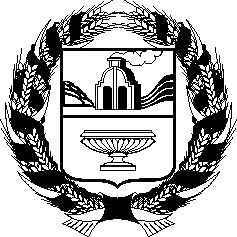 